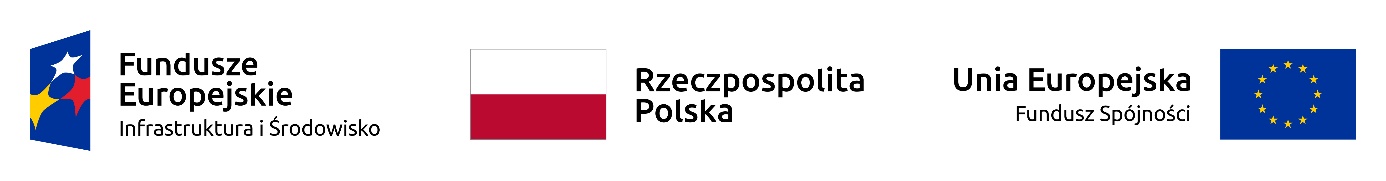 Żyrardów, dnia 19.12.2022 r. ZP.271.2.46.2022.MPINFORMACJA Z OTWARCIA OFERTZamawiający na podstawie art. 222 ust. 5 ustawy Prawo zamówień publicznych 
(Dz. U. z 2022 r., poz. 1710 ze zm.) udostępnia informację z otwarcia ofert w postępowaniu pn. „Dokończenie robót budowlanych związanych z realizacją projektu pn. Gospodarowanie wodami opadowymi na terenie Miasta Żyrardowa”W terminie składania ofert tj. do dnia 19.04.2022 r. godz. 12:00 do Zamawiającego wpłynęły 2 oferty. Przed otwarciem ofert podano kwotę, jaką Zamawiający zamierza przeznaczyć na sfinansowanie zamówienia w wysokości: 850 000 zł.Zestawienie złożonych ofert (-) z upoważnienia Prezydenta Miasta Żyrardowa      Przemysław Kopiec     Zastępca Prezydenta Miasta ŻyrardowaLL pWykonawcaCenaw złotych11DREW-KOS SP. Z O.O. z siedzibą w Gdańsku(Dawniej: DREW-KOS Dariusz Różycki) ul. Lawendowe Wzgórze 14/64 80-175 Gdańsk NIP 58334533141 319 421, 3722IR-BUD” Ireneusz Goławski ul. Kleeberga 15 21-411Wojcieszków NIP 825 000 65 68859 647,00